Антенна ИЗМЕРИТЕЛЬНАЯАС8.72.2КНПР.464656.007-01Заводской номер: 151021082ПАСПОРТКНПР.464656.007-01 ПССОДЕРЖАНИЕстр.1	ОБЩИЕ УКАЗАНИЯ	32	ОСНОВНЫЕ СВЕДЕНИЯ ОБ ИЗДЕЛИИ И ТЕХНИЧЕСКИЕ ДАННЫЕ	33	КОМПЛЕКТНОСТЬ	44	УСТРОЙСТВО АНТЕННЫ	45	ГАРАНТИИ ИЗГОТОВИТЕЛЯ	66	СВИДЕТЕЛЬСТВО ОБ УПАКОВЫВАНИИ	77	СВИДЕТЕЛЬСТВО О ПРИЕМКЕ	88	ЗАМЕТКИ ПО ЭКСПЛУАТАЦИИ И ХРАНЕНИЮ	98.2 Подготовка к работе и порядок работы	98.3 Использование антенны	98.4 Возможные неисправности и методы устранения	109	ТЕХНИЧЕСКОЕ ОБСЛУЖИВАНИЕ	1110	КАЛИБРОВКА АНТЕННЫ	12ПРИЛОЖЕНИЕ А	13ПРИЛОЖЕНИЕ Б	14ОБЩИЕ УКАЗАНИЯНастоящий паспорт (ПС) является документом, удостоверяющим гарантированные предприятием-изготовителем АО «СКАРД-Электроникс» основные параметры и технические характеристики антенны измерительной АС8.72.2.Документ предназначен для ознакомления с устройством и принципом работы антенны и устанавливает правила её эксплуатации, соблюдение которых обеспечивает поддержание антенны в постоянной работоспособности.Авторские права на изделие принадлежат АО «СКАРД - Электроникс»:все конструктивные и схематические решения, примененные в изделиях, являются интеллектуальной собственностью АО «СКАРД - Электроникс».любое копирование, или применение использованных в изделии схемотехнических и конструктивных решений, а также использование изделия в качестве базовой технологии для разработки аналогичных изделий не допускается.ОСНОВНЫЕ СВЕДЕНИЯ ОБ ИЗДЕЛИИ И ТЕХНИЧЕСКИЕ ДАННЫЕНаименование: антенна широкополосная спиральная АС8.72.2.Обозначение: КНПР.464656.007-01.Изготовитель: Акционерное Общество «СКАРД-Электроникс».Адрес предприятия - изготовителя: г. Курск, ул. Карла Маркса 70Б, тел./факс + 7 (4712)390-632.Дата изготовления изделия: 12 ноября 2021 г.Заводской номер изделия: 151021082.Сертификат соответствия №  ВР 31.1.13501-2019 выданный СДС «Военный Регистр» удостоверяет, что СМК АО «СКАРД-Электроникс» соответствует требованиям ГОСТ Р ИСО 9001-2015 и дополнительным требованиям ГОСТ РВ 0015-002-2012 применительно к разработке, производству и ремонту вооружения и военной техники; срок действия до 04.04.2022 г.Технические данные антенны представлены в таблице 1.Таблица 1 – Технические данныеПримечание – 1) Коэффициент усиления антенны для заданной частоты определяется по графику (Приложение А) или таблице (Приложение Б), придаваемым к антенне, и может корректироваться в процессе эксплуатации по результатам периодических калибровок.Рабочие условия эксплуатации:температура воздуха, °С …………………… от минус 40 до плюс 50;относительная влажность при температуре 35 °С, %, не более .... 95;атмосферное давление, мм. рт.ст. ...…………...……... от 460 до 800.КОМПЛЕКТНОСТЬ Таблица 2 - Комплектность *По согласованию с потребителемУСТРОЙСТВО АНТЕННЫАнтенна пассивная широкополосная спиральная АС8.72.2 (далее – антенна) совместно с приемными устройствами предназначена для приема или передачи сигнала круговой поляризации правого направления вращения в диапазоне от 0,5 до 26,0 ГГц. Рекомендуется для использования в качестве элемента многолучевых антенных решёток.Антенна может использоваться для работы в лабораторных, заводских и полевых условиях.Антенна осуществляет преобразование напряжённости электрического поля в соответствующее ему высокочастотное напряжение.Антенна АС8.72.2 состоит из плоской спиральной антенны, корпуса с согласующим устройством и СВЧ-входом и кронштейном для крепления. Плоская спиральная антенна выполнена в виде двухпроводной линии, каждый проводник (плечо) которой имеет форму архимедовой спирали. Спирали изготовлены из фольгированного СВЧ диэлектрика и расположены симметрично в плоскости антенны. Согласование спиральной антенны с СВЧ -входом осуществляется при помощи согласующего устройства, представляющего собой микрополосковую двухпроводную линию переменного сечения.Антенна имеет коаксиальный ВЧ-вход с волновым сопротивлением 50 Ом - соединитель SMA-female (розетка 32K601-272L5 или аналогичная).Отличительными особенностями антенны являются широкий частотный диапазон, круговая диаграмма направленности, малые масса и габариты.Общий вид антенны АС8.72.2 представлен на рисунке 1.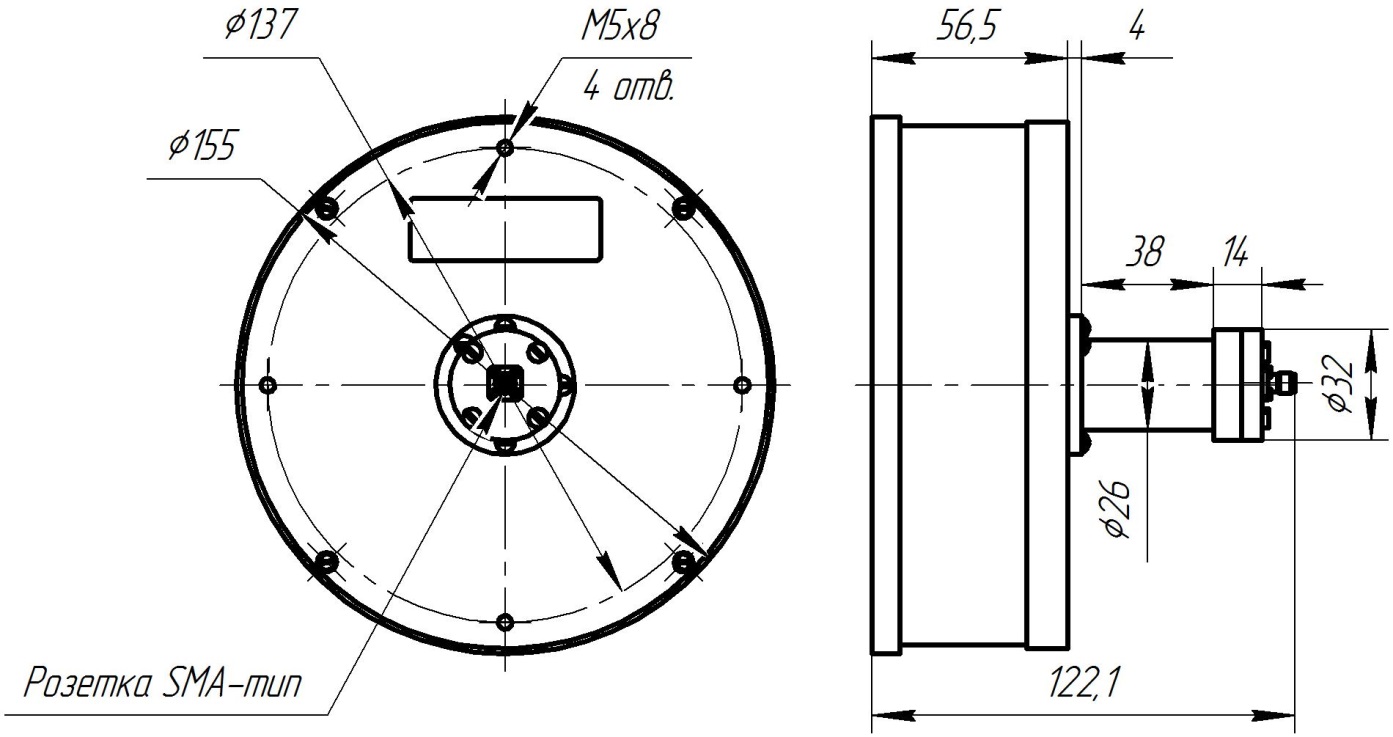 Рисунок 1 – Общий вид антенны АС8.72.2ГАРАНТИИ ИЗГОТОВИТЕЛЯИзготовитель гарантирует соответствие антенны широкополосной спиральной АС8.72.2 КНПР.464656.007-01 при соблюдении условий транспортирования, хранения, монтажа и эксплуатации.Гарантийный срок эксплуатации – 12 месяцев со дня ввода антенны в эксплуатацию.Гарантийное и послегарантийное техническое обслуживание и ремонт антенны АС8.72.2 производит АО «СКАРД-Электроникс» по адресу:Россия, 305021, г. Курск, ул. Карла Маркса, 70 Б,Тел/факс: +7 (4712) 390-786, 390-632, e-mail: info@skard.ruСВИДЕТЕЛЬСТВО ОБ УПАКОВЫВАНИИСВИДЕТЕЛЬСТВО О ПРИЕМКЕИзготовлена и принята в соответствии с обязательными требованиями государственных стандартов, действующей технической документацией  и  признана годной  для эксплуатации.линия  отреза  при  поставке  на  экспортЗАМЕТКИ ПО ЭКСПЛУАТАЦИИ И ХРАНЕНИЮ8.1 Эксплуатационные ограничения и меры безопасности8.1.1 Перед началом эксплуатации антенны необходимо изучить настоящий  Паспорт.8.1.2 При работе с антенной персонал должен владеть основами работы с антенно-фидерной техникой. В процессе работы с антенной запрещается её использование для  решения нефункциональных задач.8.1.3 Персонал обязан строго выполнять правила техники электробезопасности. 8.1.4 При проведении измерений соблюдайте правила техники безопасности при работе с СВЧ-излучениями. СВЧ-излучения могут представлять опасность для жизни и здоровья человека.8.1.5 При выполнении работ по монтажу антенны и в процессе использования ЗАПРЕЩАЕТСЯ оказывать механические воздействия, приводящие к изменению габаритных размеров, а также целостности и исправности антенны.8.1.6 КАТЕГОРИЧЕСКИ ЗАПРЕЩАЕТСЯ использование измерительных кабелей, оборудованных соединителями, имеющими несовместимый стандарт резьбового и канального соединения с антенной.8.2 Подготовка к работе и порядок работы8.2.1 Закрепите антенну к монтажной поверхности. 8.2.2 Вращением антенны вокруг продольной оси установите необходимый угол наклона антенны. Антенна система готова к работе.8.3 Использование антенны 8.3.1 Режим приёма1) соедините клемму заземления вашего прибора с шиной заземления.2) присоедините к СВЧ входу антенны измерительный кабель (в комплект антенны не входит).3) присоедините свободный разъем измерительного кабеля к входному разъему вашего измерительного прибора (в случае несоответствия сечений разъемов кабеля и измерительного прибора используйте прецизионный СВЧ переход из состава комплекта вашего измерительного прибора).4) включите ваш измерительный прибор. В соответствии с инструкцией по эксплуатации вашего прибора подготовьте его к работе и приступайте к проведению измерений.П р и м е ч а н и е - Значения коэффициента усиления антенны, взятые из таблицы Б.1 (приложение Б), действительны при проведении измерений в дальней зоне антенны.8.3.2 Режим передачи1) соедините клемму заземления вашего прибора с шиной заземления.2) присоедините к СВЧ входу антенны измерительный кабель (в комплект антенны не входит).3) присоедините свободный разъем измерительного кабеля  к выходному разъему вашего генератора или усилителя ВЧ (в случае несоответствия сечений разъемов кабеля и измерительного прибора используйте прецизионный СВЧ переход из состава комплекта вашего измерительного прибора).4) включите ваш генератор или усилитель ВЧ. В соответствии с инструкцией по эксплуатации вашего прибора подготовьте его к работе и приступайте к использованию антенны в качестве излучающей в определённом диапазоне частот и мощности.8.4 Возможные неисправности и методы устраненияТаблица 3Неработающая антенна подлежит отправке на ремонт на предприятие - изготовитель.ТЕХНИЧЕСКОЕ ОБСЛУЖИВАНИЕ9.1 В зависимости от этапов эксплуатации проводят следующие виды технического обслуживания:контрольный осмотр;техническое обслуживание №1.9.2 Контрольный осмотр (КО) проводят перед и после использования антенны по назначению и после транспортирования. 9.3 При контрольном осмотре проведите визуальную проверку:состояния разъёмов антенны и кабеля;отсутствия механических повреждений  изделий комплекта антенны.Техническое обслуживание №1 (ТО-1) проводится один раз в год перед проведением калибровки антенны, а так же при постановке антенны на хранение и снятии с хранения.9.5 При ТО-1 выполните следующие  работы:95.1 Работы по пункту 9.3 (КО). Произведите очистку поверхностей изделий мягкой кисточкой и ветошью.9.5.2 Произведите очистку СВЧ разъёма спиртом этиловым ректификованным техническим ГОСТ 18300-87.КАЛИБРОВКА АНТЕННЫПотребителю поставляются антенны, прошедшие первичную калибровку*. Первичную калибровку антенны проводят до ввода в эксплуатацию, а также после ремонта; периодическую калибровку - не реже 1-го раза в год при эксплуатации в полевых условиях; не реже 1-го раза в 2 года при использовании в лабораторных условиях.* По согласованию с ЗаказчикомПРИЛОЖЕНИЕ АГрафик зависимости коэффициента усиления антенны АС8.72.2 от частотыПРИЛОЖЕНИЕ БЗначения коэффициента усиления антенны АС8.72.2 зав. № 151021082для заданной частоты.Таблица Б.1Наименование параметраЗначение Диапазон рабочих частот, ГГцот 0,5 до 26,0Коэффициент усиления антенны  в диапазоне частот, дБ, не менее- 8,0Пределы допускаемой погрешности измерения коэффициента усиления, дБ, не более± 2,0Коэффициент эллиптичности типовой2,0 дБКСВН типовой, не более 2,0Максимальная подводимая мощность Вт, не более10,0Поляризациякруговая, правого вращенияТип СВЧ соединителярозетка SMA Габаритные размеры, мм, не болееØ106×77Масса, кг, не более0,6Обозначение изделияНаименование изделияНаименование изделияКол-воЗаводской номерКНПР.464656.007-01Антенна широкополосная спиральная АС8.72.2Антенна широкополосная спиральная АС8.72.21151021082Эксплуатационная документацияЭксплуатационная документацияЭксплуатационная документацияЭксплуатационная документацияЭксплуатационная документацияКНПР.464656.007-01 ПСКНПР.464656.007-01 ПСПаспорт1-УпаковкаУпаковкаУпаковкаУпаковкаУпаковка--Короб транспортировочный*1-Антенна АС8.72.2КНПР.464656.007-01КНПР.464656.007-01№ 151021082наименование  изделияобозначениеобозначениезаводской  номерУпакованаАО «СКАРД – Электроникс»   АО «СКАРД – Электроникс»   АО «СКАРД – Электроникс»   АО «СКАРД – Электроникс»   наименование  или  код  изготовителя     наименование  или  код  изготовителя     наименование  или  код  изготовителя     наименование  или  код  изготовителя     согласно требованиям, предусмотренным в действующей технической документации.согласно требованиям, предусмотренным в действующей технической документации.согласно требованиям, предусмотренным в действующей технической документации.согласно требованиям, предусмотренным в действующей технической документации.согласно требованиям, предусмотренным в действующей технической документации.согласно требованиям, предусмотренным в действующей технической документации.инженерГороховцев А.А.должностьличная подписьрасшифровка подписичисло, месяц,  годАнтенна АС8.72.2КНПР.464656.007-01№ 151021082наименование  изделияобозначениезаводской  номерЗаместитель генерального директора по качеству - начальник ОТК и КЗаместитель генерального директора по качеству - начальник ОТК и КЗаместитель генерального директора по качеству - начальник ОТК и КЗаместитель генерального директора по качеству - начальник ОТК и КЗаместитель генерального директора по качеству - начальник ОТК и КИвлева Е.В.Штамп ОТКличная подписьрасшифровка подписичисло, месяц, годГенеральный директорГенеральный директорГенеральный директорГенеральный директорГенеральный директорЗюмченко А.С.МПличная подписьрасшифровка подписичисло, месяц,  год Заказчик (при наличии)Заказчик (при наличии)МПличная подписьрасшифровка подписичисло, месяц,  годНеисправностьВероятная причинаМетод устраненияРежим приёмаРежим приёмаРежим приёмаПри соединении антенны с прибором с помощью измерительного кабеля нет отклика сигнала ВЧ на анализаторе.Недостаточный уровень ВЧ сигнала на входе измерительной антенны.Проверить установки параметров на анализаторе спектра или проверить антенну по тестовому сигналу или сигналу с известным достаточным уровнем.При соединении антенны с прибором с помощью измерительного кабеля нет отклика сигнала ВЧ на анализаторе.Поврежден  СВЧ кабель из комплекта измерительного  прибораЗаменить кабель.Нет сигнала на выходе измерительного кабеляНеисправен измерительный кабельПроверить измерительный кабельРежим передачиРежим передачиРежим передачиПри соединении антенны с генератором (усилителем мощности) ВЧ с помощью измерительного кабеля нет отклика сигнала ВЧ на приёмном устройстве.Недостаточный уровень ВЧ сигнала на входе измерительной антенны.Проверить установки параметров на генераторе (усилителе мощности) ВЧ, или проверить установки параметров на приёмном устройстве. При соединении антенны с генератором (усилителем мощности) ВЧ с помощью измерительного кабеля нет отклика сигнала ВЧ на приёмном устройстве.Поврежден СВЧ кабель из комплекта измерительного  прибораЗаменить кабель.Нет сигнала на выходе измерительного кабеля.Неисправен измерительный кабельПроверить измерительный кабельЧастота, ГГцКоэффициент усиления, дБ0,5-8,61,0-0,72,0-1,13,0-1,14,0-1,65,0-2,26,0-1,37,0-1,48,01,09,00,410,00,411,00,612,0-0,713,0-0,914,0-0,215,00,116,00,317,00,218,0-1,419,00,220,00,321,0-0,122,00,623,00,224,01,325,00,626,01,1